Номер в геральдическом реестре Ульяновской областиДата внесения в геральдический реестр Ульяновской областиНазвание официального символаРегистрационный номер в Государственном геральдическом регистре Российской Федерации и дата внесенияЦветное графическое изображение (рисунок) официального символа (в действующей редакции)Геральдическое описание официального символа (текст) с указанием автора/авторов (в действующей редакции)Решение об утверждении (об изменении) официального символаМесто хранения официального символа1234567812206.10.2016Флаг Барышского городского поселения№ 2189 от 20.02.2006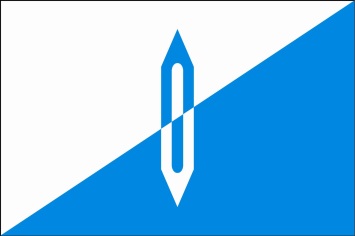 Прямоугольное двухстороннее полотнище с отношением ширины к длине 2:3, составленное из двух прямоугольных треугольников белого и голубого цвета, имеющих общую гипотенузу, воспроизводящее белым и голубым цветом композицию герба Барышского городского поселения. Константин Головин, начальник отдела информационных систем муниципального учреждения «Управление делами» администрации муниципального образования «Барышский район» (г. Барыш)Решение 
Совета депутатов муниципального образования «Барышское городское поселение» от 14.06.2016 № 51/203Кабинет главы администрации  муниципального образования «Барышский район»